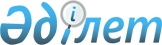 Об утверждении Иргизского районного бюджета на 2021-2023 годыРешение Иргизского районного маслихата Актюбинской области от 24 декабря 2020 года № 359. Зарегистрировано Департаментом юстиции Актюбинской области 28 декабря 2020 года № 7843
      В соответствии со статьей 9 Бюджетного Кодекса Республики Казахстан от 4 декабря 2008 года, статьей 6 Закона Республики Казахстан от 23 января 2001 года "О местном государственном управлении и самоуправлении в Республике Казахстан", Иргизский районный маслихат РЕШИЛ:
      1. Утвердить районный бюджет на 2021-2023 годы согласно приложениям 1, 2 и 3 соответственно, в том числе на 2021 год в следующих объемах:
      1) доходы – 5 367 755,6 тысяч тенге, в том числе:
      налоговые поступления – 614 628 тысяч тенге;
      неналоговые поступления – 5 740 тысяч тенге;
      поступления от продажи основного капитала – 8 964 тысячи тенге;
      поступления трансфертов – 4 738 423,6 тысячи тенге;
      2) затраты – 5 623 143,5 тысячи тенге;
      3) чистое бюджетное кредитование – 31 624,7 тысячи тенге, в том числе:
      бюджетные кредиты – 48 928,7 тысяч тенге;
      погашение бюджетных кредитов – 17 304 тысячи тенге;
      4) сальдо по операциям с финансовыми активами – 0 тенге, в том числе:
      приобретение финансовых активов – 0 тенге;
      поступления от продажи финансовых активов государства – 0 тенге;
      5) дефицит (профицит) бюджета – -287 012,6 тысяч тенге;
      6) финансирование дефицита (использование профицита) бюджета – 287 012,6 тысяч тенге, в том числе:
      поступление займов –48 928,7 тысяч тенге;
      погашение займов – 17 304,8 тысячи тенге;
      используемые остатки бюджетных средств – 255 388,7 тысяч тенге.
      Сноска. Пункт 1 – в редакции решения Иргизского районного маслихата Актюбинской области от 21.12.2021 № 83 (вводится в действие с 01.01.2021).


      2. Учесть, что в доход районного бюджета зачисляются:
      индивидуальный подоходный налог;
      социальный налог;
      налог на имущество физических и юридических лиц, индивидуальных предпринимателей, за исключением налога на имущество физических лиц по объектам обложения данным налогом, находящимся на территории города районного значения, села, поселка, сельского округа;
      акцизы на бензин и дизельное топливо;
      плата за пользование земельными участками;
      лицензионный сбор за право занятия отдельными видами деятельности;
      плата за пользование лицензиями на занятие отдельными видами деятельности;
      сбор за государственную регистрацию юридических лиц и учетную регистрацию филиалов и представительств, а также их перерегистрацию, за исключением юридических лиц, являющихся коммерческими организациями, их филиалов и представительств;
      сбор за государственную регистрацию залога движимого имущества и ипотеки судна или строящегося судна;
      плата за размещение наружной (визуальной) рекламы на открытом пространстве за пределами помещений в городе областного значения, в полосе отвода автомобильных дорог общего пользования, проходящих через территорию города областного значения;
      государственная пошлина, кроме консульского сбора и государственных пошлин, зачисляемых в республиканский бюджет;
      доходы от аренды имущества коммунальной собственности района (города областного значения), за исключением доходов от аренды имущества коммунальной собственности района (города областного значения), находящегося в управлении акимов города районного значения, села, поселка, сельского округа;
      вознаграждения по кредитам, выданным из районного (города областного значения) бюджета;
      другие доходы от коммунальной собственности района (города областного значения);
      поступления от реализации товаров (работ, услуг) государственными учреждениями, финансируемыми из районного (города областного значения) бюджета;
      поступления денег от проведения государственных закупок, организуемых государственными учреждениями, финансируемыми из районного (города областного значения) бюджета;
      штрафы, пени, санкции, взыскания, налагаемые государственными учреждениями, финансируемыми из районного (города областного значения) бюджета, за исключением штрафов, пеней, санкций, взысканий, налагаемых акимами городов районного значения, сел, поселков, сельских округов;
      другие неналоговые поступления в районный (города областного значения) бюджет;
      деньги от продажи государственного имущества, закрепленного за государственными учреждениями, финансируемыми из районного (города областного значения) бюджета;
      поступления от продажи земельных участков, за исключением земельных участков сельскохозяйственного назначения;
      плата за продажу права аренды земельных участков.
      3. Принять к сведению и руководству, что в соответствии со статьей 9 Закона Республики Казахстан от 2 декабря 2020 года "О республиканском бюджете на 2021 - 2023 годы" установлено:
      с 1 января 2021 года:
      1) минимальный размер заработной платы – 42 500 тенге;
      2) месячный расчетный показатель для исчисления пособий и иных социальных выплат, а также для применения штрафных санкций, налогов и других платежей в соответствии с законодательством Республики Казахстан – 2 917 тенге;
      3) величина прожиточного минимума для исчисления размеров базовых социальных выплат – 34 302 тенге.
      4. В соответствии с решением областного маслихата от 11 декабря 2020 года № 574 "Об областном бюджете на 2021 - 2023 годы" предусмотрена на 2021 год субвенция, передаваемая из областного бюджета в районный бюджет в сумме 3 715 000 тысяч тенге.
      5. Предусмотреть в районном бюджете на 2021 год текущие целевые трансферты для возмещения потерь областного бюджета в связи:
      с изменением функций государственных учреждений – 2 989 875 тысяч тенге.
      Поступления в областной бюджет указанных сумм трансфертов из районного бюджета определяется на основании постановления акимата района.
      6. Предусмотреть в районном бюджете на 2021 год объемы субвенций, передаваемых из районного бюджета в бюджеты сельских округов в сумме 167 499 тысяч тенге, в том числе:
      Иргизскому – 33 027 тысяч тенге;
      Аманкольскому – 23 289 тысяч тенге;
      Кызылжарскому – 43 940 тысяч тенге:
      Кумтогайскому – 18 472 тысяч тенге;
      Нуринскому – 20 359 тысяч тенге;
      Тауипскому – 19 072 тысяч тенге;
      Жайсанбайскому – 9 340 тысяч тенге.
      7. Учесть в районном бюджете на 2021 год поступление текущих целевых трансфертов из республиканского бюджета через областной бюджет:
      55 575 тысяч тенге – на выплату государственной адресной социальной помощи;
      9 844 тысячи тенге – на обеспечение прав и улучшению качества жизни инвалидов в Республике Казахстан;
      208 тысяч тенге – на субсидирование затрат работодателя на создание специальных рабочих мест для трудоустройства инвалидов;
      193 205 тысяч тенге – на развитие рынка труда;
      9 243 тысячи тенге – на повышение заработной платы работников государственных организаций: организаций надомного обслуживания, центров занятости населения;
      21 783 тысячи тенге – на установление доплат к должностному окладу за особые условия труда в организациях культуры и архивных учреждениях управленческому и основному персоналу государственных организаций культуры и архивных учреждений;
      8 350 тысяч тенге – на приобретение жилья коммунального жилищного фонда для социально уязвимых слоев населения и (или) малообеспеченных многодетных семей;
      246 186 тысяч тенге – на реализацию мероприятий по социальной и инженерной инфраструктуре в сельских населенных пунктах в рамках проекта "Ауыл-Ел бесігі".
      Сноска. Пункт 7 – в редакции решения Иргизского районного маслихата Актюбинской области от 21.12.2021 № 83 (вводится в действие с 01.01.2021).


      8. Учесть в районном бюджете на 2021 год поступление бюджетных кредитов из республиканского бюджета через областной бюджет:
      48 928,7 тысяч тенге – на реализацию мер социальной поддержки специалистов.
      Сноска. Пункт 8 – в редакции решения Иргизского районного маслихата Актюбинской области от 12.11.2021 № 65 (вводится в действие с 01.01.2021).


      9. Учесть в районном бюджете на 2021 год поступление целевых текущих и целевых трансфертов на развитие из областного бюджета:
      19 177 тысяч тенге – на выплату государственной адресной социальной помощи;
      12 860 тысяч тенге – на содействие занятости населения;
      9 946 тысяч тенге – на развитие продуктивной занятости и массового предпринимательства;
      124 940 тысяч тенге – на капитальный и средний ремонт автомобильных дорог районного значения и улиц населенных пунктов;
      45 830,5 тысяч тенге – на организацию эксплуатации сетей газификации, находящихся в коммунальной собственности районов (городов областного значения);
      99 815 тысяч тенге - на развитие системы водоснабжения и водоотведения в сельских населенных пунктах;
      26 331 тысяча тенге – на реализацию мероприятий по социальной и инженерной инфраструктуре в сельских населенных пунктах в рамках проекта "Ауыл-Ел бесігі";
      87 080 тысяч тенге – на строительство жилья коммунального жилищного фонда;
      46 382 тысячи тенге – на развитие и (или) обустройство инженерно-коммуникационной инфраструктуры;
      6 668 тысяч тенге – на обеспечение прав и улучшение качества жизни инвалидов в Республике Казахстан.
      Сноска. Пункт 9 – в редакции решения Иргизского районного маслихата Актюбинской области от 21.12.2021 № 83 (вводится в действие с 01.01.2021).


      10. Предусмотреть в районном бюджете на 2021 год целевые текущие трансферты бюджетам сельских округов:
      723,4 тысячи тенге – на установление доплат к заработной плате работников, предоставляющих специальные социальные услуги в государственных организациях социальной защиты населения;
      1 501 тысяча тенге – на установление доплат к должностному окладу за особые условия труда в организациях культуры и архивных учреждениях управленческому и основному персоналу государственных организаций культуры и архивных учреждений;
      74 740 тысяч тенге – на капитальный и средний ремонт автомобильных дорог районного значения и улиц населенных пунктов;
      236 907,4 тысяч тенге – на благоустройство населенных пунктов;
      272 517 тысяч тенге - на реализацию мероприятий по социальной и инженерной инфраструктуре в сельских населенных пунктах в рамках проекта "Ауыл-Ел бесігі";
      1 000 тысяча тенге - на разработку сметной документации работ по освещению улиц населенных пунктов;
      2 458 тысяч тенге - на разработку сметной документации на средний ремонт автомобильных дорог;
      13 505 тысяч тенге – на капитальный и средний ремонт автомобильных дорог районного значения и улиц населенных пунктов;
      45 283 тысячи тенге - на внедрение новой системы оплаты труда государственных служащих местного исполнительного органа".
      Сноска. Пункт 10 – в редакции решения Иргизского районного маслихата Актюбинской области от 21.12.2021 № 83 (вводится в действие с 01.01.2021).


      11. Утвердить резерв местного исполнительного органа Иргизского района на 2021 год в сумме 11 200 тысяч тенге.
      12. Государственному учреждению "Аппарат Иргизского районного маслихата" в установленном законодательством порядке обеспечить государственную регистрацию настоящего решения в Департаменте юстиции Актюбинской области.
      13. Настоящее решение вводится в действие с 1 января 2021 года. Иргизский районный бюджет на 2021 год
      Сноска. Приложение 1 – в редакции решения Иргизского районного маслихата Актюбинской области от 21.12.2021 № 83 (вводится в действие с 01.01.2021). Иргизский районный бюджет на 2022 год Иргизский районный бюджет на 2023 год
					© 2012. РГП на ПХВ «Институт законодательства и правовой информации Республики Казахстан» Министерства юстиции Республики Казахстан
				
      Председатель сессии Иргизского районного маслихата 

М. Турымов

      Секретарь Иргизского районного маслихата 

К. Қосаяқов
Приложение 1 к решению районного маслихата от 24 декабря 2020 года № 359
Категория
Категория
Категория
Категория
Сумма (тысяча тенге)
Класс
Класс
Класс
Сумма (тысяча тенге)
Подкласс
Подкласс
Сумма (тысяча тенге)
Наименование
Сумма (тысяча тенге)
1
2
3
4
5
І. Доходы
5 367 755,6
1
Налоговые поступления
614 628
01
Подоходный налог
189 000
2
Индивидуальный подоходный налог
189 000
03
Социальный налог
189 400
1
Социальный налог
189 400
04
Налоги на собственность
204 000 
1
Налоги на имущество
204 000
05
Внутренние налоги на товары, работы и услуги
31 524
2
Акцизы
1 200
3
Поступления за использование природных и других ресурсов
28 183
4
Сборы за ведение предпринимательской и профессиональной деятельности
2 141
08
Обязательные платежи, взимаемые за совершение юридически значимых действий и (или) выдачу документов уполномоченными на то государственными органами или должностными лицами
704
1
Государственная пошлина
704
2
Неналоговые поступления
5 740
01
Доходы от государственной собственности
5 201
5
Доходы от аренды имущества, находящегося в государственной собственности
5 187
7
Вознаграждения по кредитам, выданным из государственного бюджета
14
06
Прочие неналоговые поступления
539
1
Прочие неналоговые поступления
539
3
Поступления от продажи основного капитала
8 964
01
Продажа государственного имущества, закрепленного за государственными учреждениями
2 035
1
Продажа государственного имущества, закрепленного за государственными учреждениями
2 035
03
Продажа земли и нематериальных активов
6 929
1
Продажа земли
6 929
4
Поступления трансфертов
4 738 423,6
01
Трансферты из нижестоящих органов государственного управления
0,1
3
Трансферты из бюджетов городов районного значения, сел, поселков, сельских округов
0,1
02
Трансферты из вышестоящих органов государственного управления
4 738 423,5
2
Трансферты из областного бюджета
4 738 423,5
Функциональная группа
Функциональная группа
Функциональная группа
Функциональная группа
Функциональная группа
Сумма (тысяча тенге)
Функциональная подгруппа
Функциональная подгруппа
Функциональная подгруппа
Функциональная подгруппа
Сумма (тысяча тенге)
Администратор бюджетных программ
Администратор бюджетных программ
Администратор бюджетных программ
Сумма (тысяча тенге)
Программа
Программа
Сумма (тысяча тенге)
Наименование
Сумма (тысяча тенге)
1
2
3
4
5
6
ІІ. Затраты
5 623 143,5
01
Государственные услуги общего характера
852 066
1
Представительные, исполнительные и другие органы, выполняющие общие функции государственного управления
179 684,6
112
Аппарат маслихата района (города областного значения)
34 324,6
001
Услуги по обеспечению деятельности маслихата района (города областного значения)
34 074,6
003
Капитальные расходы государственного органа
250
122
Аппарат акима района (города областного значения)
145 360
001
Услуги по обеспечению деятельности акима района (города областного значения)
138 510
003
Капитальные расходы государственного органа
6 850
2
Финансовая деятельность
75 650,5
452
Отдел финансов района (города областного значения)
75 650,5
001
Услуги по реализации государственной политики в области исполнения бюджета и управления коммунальной собственностью района (города областного значения)
29 712,5
003
Проведение оценки имущества в целях налогообложения
339,7
010
Приватизация, управление коммунальным имуществом, постприватизационная деятельность и регулирование споров, связанных с этим
70
018
Капитальные расходы государственного органа
245,3
113
Целевые текущие трансферты нижестоящим бюджетам
45 283
5
Планирование и статистическая деятельность
17 652
453
Отдел экономики и бюджетного планирования района (города областного значения)
17 652
001
Услуги по реализации государственной политики в области формирования и развития экономической политики, системы государственного планирования
17 652
9
Прочие государственные услуги общего характера
579 078,9
454
Отдел предпринимательства и сельского хозяйства района (города областного значения)
29 007
001
Услуги по реализации государственной политики на местном уровне в области развития предпринимательства и сельского хозяйства
29 007
495
Отдел архитектуры, строительства, жилищно-коммунального хозяйства, пассажирского транспорта и автомобильных дорог района (города областного значения)
550 071,9
001
Услуги по реализации государственной политики на местном уровне в области архитектуры, строительства, жилищно-коммунального хозяйства, пассажирского транспорта и автомобильных дорог
24 268
003
Капитальные расходы государственного органа
224
032
Капитальные расходы подведомственных государственных учреждений и организаций
24 063,2
113
Целевые текущие трансферты нижестоящим бюджетам
501 516,7
02
Оборона
46 193
1
Военные нужды
3 772
122
Аппарат акима района (города областного значения)
3 772
005
Мероприятия в рамках исполнения всеобщей воинской обязанности
3 772
2
Организация работы по чрезвычайным ситуациям
42 421
122
Аппарат акима района (города областного значения)
42 421
006
Предупреждение и ликвидация чрезвычайных ситуаций масштаба района (города областного значения)
8 060
007
Мероприятия по профилактике и тушению степных пожаров районного (городского) масштаба, а также пожаров в населенных пунктах, в которых не созданы органы государственной противопожарной службы
34 361
06
Социальная помощь и социальное обеспечение
514 541,1
1
Социальное обеспечение
85 107
451
Отдел занятости и социальных программ района (города областного значения)
85 107
005
Государственная адресная социальная помощь
85 107
2
Социальная помощь
398 030,6
451
Отдел занятости и социальных программ района (города областного значения)
398 030,6
002
Программа занятости
268 760
004
Оказание социальной помощи на приобретение топлива специалистам здравоохранения, образования, социального обеспечения, культуры, спорта и ветеринарии в сельской местности в соответствии с законодательством Республики Казахстан
 21 688
007
Социальная помощь отдельным категориям нуждающихся граждан по решениям местных представительных органов
24 177
017
Обеспечение нуждающихся инвалидов протезно-ортопедическими, сурдотехническими и тифлотехническими средствами, специальными средствами передвижения, обязательными гигиеническими средствами, а также предоставление услуг санаторно-курортного лечения, специалиста жестового языка, индивидуальных помощников в соответствии с индивидуальной программой реабилитации инвалида
36 706
023
Обеспечение деятельности центров занятости населения
46 699,6
9
Прочие услуги в области социальной помощи и социального обеспечения
31 403,5
451
Отдел занятости и социальных программ района (города областного значения)
31 403,5
001
Услуги по реализации государственной политики на местном уровне в области обеспечения занятости и реализации социальных программ для населения
27 048
011
Оплата услуг по зачислению, выплате и доставке пособий и других социальных выплат
374
021
Капитальные расходы государственного органа
250
050
Обеспечение прав и улучшение качества жизни инвалидов в Республике Казахстан
3 008,1
113
Целевые текущие трансферты нижестоящим бюджетам
723,4
07
Жилищно-коммунальное хозяйство
475 649,4
1
Жилищное хозяйство
266 234,8
495
Отдел архитектуры, строительства, жилищно-коммунального хозяйства, пассажирского транспорта и автомобильных дорог района (города областного значения)
266 234,8
007
Проектирование и (или) строительство, реконструкция жилья коммунального жилищного фонда
208 652,8
033
Проектирование, развитие и (или) обустройство инженерно-коммуникационной инфраструктуры
46 882
098
Приобретение жилья коммунального жилищного фонда
10 700
2
Коммунальное хозяйство
202 431,6
495
Отдел архитектуры, строительства, жилищно-коммунального хозяйства, пассажирского транспорта и автомобильных дорог района (города областного значения)
202 431,6
013
Развитие коммунального хозяйства
3 877,4
016
Функционирование системы водоснабжения и водоотведения
49 073,5
027
Организация эксплуатации сетей газификации, находящихся в коммунальной собственности районов (городов областного значения)
47 075,7
058
Развитие системы водоснабжения и водоотведения в сельских населенных пунктах
102 405
3
Благоустройство населенных пунктов
6 983
495
Отдел архитектуры, строительства, жилищно-коммунального хозяйства, пассажирского транспорта и автомобильных дорог района (города областного значения)
6 983
025
Освещение улиц в населенных пунктах
6 983
08
Культура, спорт, туризм и информационное пространство
394 443,8
1
Деятельность в области культуры
128 419,1
457
Отдел культуры, развития языков, физической культуры и спорта района (города областного значения)
117 206
003
Поддержка культурно-досуговой работы
117 206
495
Отдел архитектуры, строительства, жилищно-коммунального хозяйства, пассажирского транспорта и автомобильных дорог района (города областного значения)
11 213,1
036
Развитие объектов культуры
11 213,1
2
Cпорт
8 857,3
457
Отдел культуры, развития языков, физической культуры и спорта района (города областного значения)
7 530,9
009
Проведение спортивных соревнований на районном (города областного значения) уровне
1 464,9
010
Подготовка и участие членов сборных команд района (города областного значения) по различным видам спорта на областных спортивных соревнованиях
6 066
495
Отдел архитектуры, строительства, жилищно-коммунального хозяйства, пассажирского транспорта и автомобильных дорог района (города областного значения)
1 326,4
021
Развитие объектов спорта
1 326,4
3
Информационное пространство
94 947,5
456
Отдел внутренней политики района (города областного значения)
8 658
002
Услуги по проведению государственной информационной политики
8 658
457
Отдел культуры, развития языков, физической культуры и спорта района (города областного значения)
86 289,5
006
Функционирование районных (городских) библиотек
85 893
007
Развитие государственного языка и других языков народа Казахстана
396,5
9
Прочие услуги по организации культуры, спорта, туризма и информационного пространства
162 219,9
456
Отдел внутренней политики района (города областного значения)
27 185
001
Услуги по реализации государственной политики на местном уровне в области информации, укрепления государственности и формирования социального оптимизма граждан
14 577
003
Реализация мероприятий в сфере молодежной политики
12 608
457
Отдел культуры, развития языков, физической культуры и спорта района (города областного значения)
135 034,9
001
Услуги по реализации государственной политики на местном уровне в области культуры, развития языков, физической культуры и спорта
18 964,9
032
Капитальные расходы подведомственных государственных учреждений и организаций
14 958
113
Целевые текущие трансферты нижестоящим бюджетам
101 112
10
Сельское, водное, лесное, рыбное хозяйство, особо охраняемые природные территории, охрана окружающей среды и животного мира, земельные отношения
32 900
6
Земельные отношения
19 900
463
Отдел земельных отношений района (города областного значения)
19 900
001
Услуги по реализации государственной политики в области регулирования земельных отношений на территории района (города областного значения)
18 455
006
Землеустройство, проводимое при установлении границ районов, городов областного значения, районного значения, сельских округов, поселков, сел
1 445
9
Прочие услуги в области сельского, водного, лесного, рыбного хозяйства, охраны окружающей среды и земельных отношений
13 000
453
Отдел экономики и бюджетного планирования района (города областного значения)
13 000
099
Реализация мер по оказанию социальной поддержки специалистов
13 000
11
Промышленность, архитектурная, градостроительная и строительная деятельность
3 825
2
Архитектурная, градостроительная и строительная деятельность
3 825
495
Отдел архитектуры, строительства, жилищно-коммунального хозяйства, пассажирского транспорта и автомобильных дорог района (города областного значения)
3 825
005
Разработка схем градостроительного развития территории района и генеральных планов населенных пунктов
3 825
12
Транспорт и коммуникации
71 718,7
1
Автомобильный транспорт
71 718,7
495
Отдел архитектуры, строительства, жилищно-коммунального хозяйства, пассажирского транспорта и автомобильных дорог района (города областного значения)
71 718,7
023
Обеспечение функционирования автомобильных дорог
19 142,9
045
Капитальный и средний ремонт автомобильных дорог районного значения и улиц населенных пунктов
52 575,8
14
Обслуживание долга
45 094
1
Обслуживание долга
45 094
452
Отдел финансов района (города областного значения)
45 094
013
Обслуживание долга местных исполнительных органов по выплате вознаграждений и иных платежей по займам из областного бюджета
45 094
15
Трансферты
3 186 712,5
1
Трансферты
3 186 712,5
452
Отдел финансов района (города областного значения)
3 186 712,5
006
Возврат неиспользованных (недоиспользованных) целевых трансфертов
36,5
016
Возврат, использованных не по целевому назначению целевых трансфертов
29 302
024
Целевые текущие трансферты из нижестоящего бюджета на компенсацию потерь вышестоящего бюджета в связи с изменением законодательства
2 989 875
038
Субвенции
167 499
IІІ. Чистое бюджетное кредитование
31 624,7
Бюджетные кредиты
48 928,7
10
Сельское, водное, лесное, рыбное хозяйство, особо охраняемые природные территории, охрана окружающей среды и животного мира, земельные отношения
48 928,7
9
Прочие услуги в области сельского, водного, лесного, рыбного хозяйства, охраны окружающей среды и земельных отношений
 48 928,7
453
Отдел экономики и бюджетного планирования района (города областного значения)
48 928,7
006
Бюджетные кредиты для реализации мер социальной поддержки специалистов
48 928,7
Категория
Категория
Категория
Категория
Сумма (тысяча тенге)
Класс
Класс
Класс
Сумма (тысяча тенге)
Подкласс
Подкласс
Сумма (тысяча тенге)
Наименование
Сумма (тысяча тенге)
1
2
3
4
5
5
Погашение бюджетных кредитов
17 304
01
Погашение бюджетных кредитов
17 304
1
Погашение бюджетных кредитов, выданных из государственного бюджета
17 304
Функциональная группа
Функциональная группа
Функциональная группа
Функциональная группа
Функциональная группа
Сумма (тысяча тенге)
Функциональная подгруппа
Функциональная подгруппа
Функциональная подгруппа
Функциональная подгруппа
Сумма (тысяча тенге)
Администратор бюджетных программ
Администратор бюджетных программ
Администратор бюджетных программ
Сумма (тысяча тенге)
Программа
Программа
Сумма (тысяча тенге)
Наименование
Сумма (тысяча тенге)
1
2
3
4
5
6
ІV. Сальдо по операциям с финансовыми активами
0
Приобретение финансовых активов
0
V. Дефицит (профицит) бюджета
-287 012,6
VI. Финансирование дефицита (использование профицита) бюджета
287 012,6
Категория
Категория
Категория
Категория
Сумма (тысяча тенге)
Класс
Класс
Класс
Сумма (тысяча тенге)
Подкласс
Подкласс
Сумма (тысяча тенге)
Наименование
Сумма (тысяча тенге)
1
2
3
4
5
7
Поступления займов
48 928,7
01
Внутренние государственные займы
48 928,7
2
Договоры займа
48 928,7
Функциональная группа
Функциональная группа
Функциональная группа
Функциональная группа
Функциональная группа
Сумма (тысяча тенге)
Функциональная подгруппа
Функциональная подгруппа
Функциональная подгруппа
Функциональная подгруппа
Сумма (тысяча тенге)
Администратор бюджетных программ
Администратор бюджетных программ
Администратор бюджетных программ
Сумма (тысяча тенге)
Программа
Программа
Сумма (тысяча тенге)
Наименование
Сумма (тысяча тенге)
1
2
3
4
5
6
16
Погашение займов
17 304,8
1
Погашение займов
17 304,8
452
Отдел финансов района (города областного значения)
17 304,8
008
Погашение долга местного исполнительного органа перед вышестоящим бюджетом
17 304
021
Возврат неиспользованных бюджетных кредитов , выданных из местного бюджета
0,8
Категория
Категория
Категория
Категория
Сумма (тысяча тенге)
Класс
Класс
Класс
Сумма (тысяча тенге)
Подкласс
Подкласс
Сумма (тысяча тенге)
Наименование
Сумма (тысяча тенге)
1
2
3
4
5
8
Используемые остатки бюджетных средств
255 388,7
01
Остатки бюджетных средств
255 388,7
1
Свободные остатки бюджетных средств
255 388,7Приложение 2 к решению Иргизского районного маслихата от 24 декабря 2020 года № 359
Категория
Категория
Категория
Категория
Сумма (тысяча тенге)
Класс
Класс
Класс
Сумма (тысяча тенге)
Подкласс
Подкласс
Сумма (тысяча тенге)
Наименование
Сумма (тысяча тенге)
1
2
3
4
5
І. Доходы
4 319 930
1
Налоговые поступления
565 812
01
Подоходный налог
189 000
2
Индивидуальный подоходный налог
189 000
03
Социальный налог
187 528
1
Социальный налог
187 528
04
Налоги на собственность
176 700 
1
Налог на имущество
176 700
05
Внутренние налоги на товары, работы и услуги 
11 784
2
Акцизы
1 200
3
Поступления за использование природных и других ресурсов
8 000
4
Сборы за ведение предпринимательской и профессиональной деятельности
2 584
08
Обязательные платежи, взимаемые за совершение юридически значимых действий и (или) выдачу документов уполномоченными на то государственными органами или должностными лицами
800
1
Государственная пошлина
800
2
Неналоговые поступления
5 118
01
Доходы от государственной собственности
5 118
5
Доходы от аренды имущества, находящегося в государственной собственности
5 100
7
Вознаграждения по кредитам, выданным из государственного бюджета
18
3
Поступления от продажи основного капитала
1 000
03
Продажа земли и нематериальных активов
1 000
1
Продажа земли
1 000
4
Поступления трансфертов
3 748 000
02
Трансферты из вышестоящих органов государственного управления
3 748 000
2
Трансферты из областного бюджета
3 748 000
Функциональная группа
Функциональная группа
Функциональная группа
Функциональная группа
Функциональная группа
Сумма (тысяча тенге)
Функциональная подгруппа
Функциональная подгруппа
Функциональная подгруппа
Функциональная подгруппа
Сумма (тысяча тенге)
Администратор бюджетных программ
Администратор бюджетных программ
Администратор бюджетных программ
Сумма (тысяча тенге)
Программа
Программа
Сумма (тысяча тенге)
Наименование
Сумма (тысяча тенге)
1
2
3
4
5
6
ІІ. Затраты
4 319 930
01
Государственные услуги общего характера
336 163
1
Представительные, исполнительные и другие органы, выполняющие общие функции государственного управления
122 772
112
Аппарат маслихата района (города областного значения)
23 349
001
Услуги по обеспечению деятельности маслихата района (города областного значения)
23 349
122
Аппарат акима района (города областного значения)
99 423
001
Услуги по обеспечению деятельности акима района (города областного значения)
99 423
2
Финансовая деятельность
19 558
452
Отдел финансов района (города областного значения)
19 558
001
Услуги по реализации государственной политики в области исполнения бюджета и управления коммунальной собственностью района (города областного значения)
19 023
003
Проведение оценки имущества в целях налогообложения
335
010
Приватизация, управление коммунальным имуществом, постприватизационная деятельность и регулирование споров, связанных с этим
200
5
Планирование и статистическая деятельность
12 995
453
Отдел экономики и бюджетного планирования района (города областного значения)
12 995
001
Услуги по реализации государственной политики в области формирования и развития экономической политики, системы государственного планирования
12 995
9
Прочие государственные услуги общего характера
180 838
454
Отдел предпринимательства и сельского хозяйства района (города областного значения)
21 982
001
Услуги по реализации государственной политики на местном уровне в области развития предпринимательства и сельского хозяйства
21 982
495
Отдел архитектуры, строительства, жилищно-коммунального хозяйства, пассажирского транспорта и автомобильных дорог района (города областного значения)
158 856
001
Услуги по реализации государственной политики на местном уровне в области архитектуры, строительства, жилищно-коммунального хозяйства, пассажирского транспорта и автомобильных дорог
18 768
113
Целевые текущие трансферты нижестоящим бюджетам
140 088
02
Оборона
47 961
1
Военные нужды
3 781
122
Аппарат акима района (города областного значения)
3 781
005
Мероприятия в рамках исполнения всеобщей воинской обязанности
3 781
2
Организация работы по чрезвычайным ситуациям
44 180
122
Аппарат акима района (города областного значения)
44 180
006
Предупреждение и ликвидация чрезвычайных ситуаций масштаба района (города областного значения)
8 100
007
Мероприятия по профилактике и тушению степных пожаров районного (городского) масштаба, а также пожаров в населенных пунктах, в которых не созданы органы государственной противопожарной службы
36 080
06
Социальная помощь и социальное обеспечение
183 426
1
Социальное обеспечение
8 000
451
Отдел занятости и социальных программ района (города областного значения)
8 000
005
Государственная адресная социальная помощь
8 000
2
Социальная помощь
153 371
451
Отдел занятости и социальных программ района (города областного значения)
153 371
002
Программа занятости
54 334
004
Оказание социальной помощи на приобретение топлива специалистам здравоохранения, образования, социального обеспечения, культуры, спорта и ветеринарии в сельской местности в соответствии с законодательством Республики Казахстан
 21 025
007
Социальная помощь отдельным категориям нуждающихся граждан по решениям местных представительных органов
25 477
017
Обеспечение нуждающихся инвалидов обязательными гигиеническими средствами и предоставление услуг специалистами жестового языка, индивидуальными помощниками в соответствии с индивидуальной программой реабилитации инвалида
15 942
023
Обеспечение деятельности центров занятости населения
36 593
9
Прочие услуги в области социальной помощи и социального обеспечения
22 055
451
Отдел занятости и социальных программ района (города областного значения)
22 055
001
Услуги по реализации государственной политики на местном уровне в области обеспечения занятости и реализации социальных программ для населения
21 741
011
Оплата услуг по зачислению, выплате и доставке пособий и других социальных выплат
314
07
Жилищно-коммунальное хозяйство
310 049
1
Жилищное хозяйство
296 375
495
Отдел архитектуры, строительства, жилищно-коммунального хозяйства, пассажирского транспорта и автомобильных дорог района (города областного значения)
296 375
007
Строительство жилья коммунального жилищного фонда
296 375
2
Коммунальное хозяйство
10 000
495
Отдел архитектуры, строительства, жилищно-коммунального хозяйства, пассажирского транспорта и автомобильных дорог района (города областного значения)
10 000
016
Функционирование системы водоснабжения и водоотведения
10 000
3
Благоустройство населенных пунктов
3 674
495
Отдел архитектуры, строительства, жилищно-коммунального хозяйства, пассажирского транспорта и автомобильных дорог района (города областного значения)
3 674
025
Освещение улиц в населенных пунктах
3 674
08
Культура, спорт, туризм и информационное пространство
241 582
1
Деятельность в области культуры
107 782
457
Отдел культуры, развития языков, физической культуры и спорта района (города областного значения)
107 782
003
Поддержка культурно-досуговой работы
107 782
2
Cпорт
9 175
457
Отдел культуры, развития языков, физической культуры и спорта района (города областного значения)
9 175
009
Проведение спортивных соревнований на районном (города областного значения) уровне
1 666
010
Подготовка и участие членов сборных команд района (города областного значения) по различным видам спорта на областных спортивных соревнованиях
7 509
3
Информационное пространство
85 345
456
Отдел внутренней политики района (города областного значения)
9 658
002
Услуги по проведению государственной информационной политики
9 658
457
Отдел культуры, развития языков, физической культуры и спорта района (города областного значения)
75 687
006
Функционирование районных (городских) библиотек
75 151
007
Развитие государственного языка и других языков народа Казахстана
536
9
Прочие услуги по организации культуры, спорта, туризма и информационного пространства
39 280
456
Отдел внутренней политики района (города областного значения)
24 128
001
Услуги по реализации государственной политики на местном уровне в области информации, укрепления государственности и формирования социального оптимизма граждан
11 574
003
Реализация мероприятий в сфере молодежной политики
12 554
457
Отдел культуры, развития языков, физической культуры и спорта района (города областного значения)
15 152
001
Услуги по реализации государственной политики на местном уровне в области культуры, развития языков, физической культуры и спорта
15 152
10
Сельское, водное, лесное, рыбное хозяйство, особо охраняемые природные территории, охрана окружающей среды и животного мира, земельные отношения
27 053
6
Земельные отношения
11 832
463
Отдел земельных отношений района (города областного значения)
11 832
001
Услуги по реализации государственной политики в области регулирования земельных отношений на территории района (города областного значения)
11 832
9
Прочие услуги в области сельского, водного, лесного, рыбного хозяйства, охраны окружающей среды и земельных отношений
15 221
453
Отдел экономики и бюджетного планирования района (города областного значения)
15 221
099
Реализация мер по оказанию социальной поддержки специалистов
15 221
12
Транспорт и коммуникации
25 000
1
Автомобильный транспорт
25 000
495
Отдел архитектуры, строительства, жилищно-коммунального хозяйства, пассажирского транспорта и автомобильных дорог района (города областного значения)
25 000
023
Обеспечение функционирования автомобильных дорог
25 000
13
Прочие
11 980
9
Прочие
11 980
452
Отдел финансов района (города областного значения)
11 980
012
Резерв местного исполнительного органа района (города областного значения)
11 980
14
Обслуживание долга
45 916
1
Обслуживание долга
45 916
452
Отдел финансов района (города областного значения)
45 916
013
Обслуживание долга местных исполнительных органов по выплате вознаграждений и иных платежей по займам из областного бюджета
45 916
15
Трансферты
3 090 800
1
Трансферты
3 090 800
452
Отдел финансов района (города областного значения)
3 090 800
024
Целевые текущие трансферты из нижестоящего бюджета на компенсацию потерь вышестоящего бюджета в связи с изменением законодательства
2 923 745
038
Субвенции
167 055
IІІ. Чистое бюджетное кредитование
-17 304
Бюджетные кредиты
0
10
Сельское, водное, лесное, рыбное хозяйство, особо охраняемые природные территории, охрана окружающей среды и животного мира, земельные отношения
0
9
Прочие услуги в области сельского, водного, лесного, рыбного хозяйства, охраны окружающей среды и земельных отношений
0
453
Отдел экономики и бюджетного планирования района (города областного значения) 
0
006
Бюджетные кредиты для реализации мер социальной поддержки специалистов 
0
Категория
Категория
Категория
Категория
Сумма (тысяча тенге)
Класс
Класс
Класс
Сумма (тысяча тенге)
Подкласс
Подкласс
Сумма (тысяча тенге)
Наименование
Сумма (тысяча тенге)
1
2
3
4
5
5
Погашение бюджетных кредитов
17 304
01
Погашение бюджетных кредитов
17 304
1
Погашение бюджетных кредитов, выданных из государственного бюджета
17 304
Функциональная группа
Функциональная группа
Функциональная группа
Функциональная группа
Функциональная группа
Сумма (тысяча тенге)
Функциональная подгруппа
Функциональная подгруппа
Функциональная подгруппа
Функциональная подгруппа
Сумма (тысяча тенге)
Администратор бюджетных программ
Администратор бюджетных программ
Администратор бюджетных программ
Сумма (тысяча тенге)
Программа
Программа
Сумма (тысяча тенге)
Наименование
Сумма (тысяча тенге)
1
2
3
4
5
6
ІV. Сальдо по операциям с финансовыми активами
0
Приобретение финансовых активов
0
V. Дефицит (профицит) бюджета
17 304
VI. Финансирование дефицита (использование профицита) бюджета
-17 304
Категория
Категория
Категория
Категория
Сумма (тысяча тенге)
Класс
Класс
Класс
Сумма (тысяча тенге)
Подкласс
Подкласс
Сумма (тысяча тенге)
Наименование
Сумма (тысяча тенге)
1
2
3
4
5
7
Поступления займов
0
01
Внутренние государственные займы
0
2
Договоры займа
0
Функциональная группа
Функциональная группа
Функциональная группа
Функциональная группа
Функциональная группа
Сумма (тысяча тенге)
Функциональная подгруппа
Функциональная подгруппа
Функциональная подгруппа
Функциональная подгруппа
Сумма (тысяча тенге)
Администратор бюджетных программ
Администратор бюджетных программ
Администратор бюджетных программ
Сумма (тысяча тенге)
Программа
Программа
Сумма (тысяча тенге)
Наименование
Сумма (тысяча тенге)
1
2
3
4
5
6
16
Погашение займов
17 304
1
Погашение займов
17 304
452
Отдел финансов района (города областного значения)
17 304
008
Погашение долга местного исполнительного органа перед вышестоящим бюджетом
17 304Приложение 3 к решению Иргизского районного маслихата от 24 декабря 2020 года № 359
Категория
Категория
Категория
Категория
Сумма (тысяча тенге)
Класс
Класс
Класс
Сумма (тысяча тенге)
Подкласс
Подкласс
Сумма (тысяча тенге)
Наименование
Сумма (тысяча тенге)
1
2
3
4
5
І. Доходы
4 391 704
1
Налоговые поступления
605 588
01
Подоходный налог
213 225
2
Индивидуальный подоходный налог
213 225
03
Социальный налог
215 398
1
Социальный налог
215 398
04
Налоги на собственность
164 331 
1
Налог на имущество
164 331
05
Внутренние налоги на товары, работы и услуги 
11 834
2
Акцизы
1 250
3
Поступления за использование природных и других ресурсов
8 000
4
Сборы за ведение предпринимательской и профессиональной деятельности
2 584
08
Обязательные платежи, взимаемые за совершение юридически значимых действий и (или) выдачу документов уполномоченными на то государственными органами или должностными лицами
800
1
Государственная пошлина
800
2
Неналоговые поступления
5 116
01
Доходы от государственной собственности
5 116
5
Доходы от аренды имущества, находящегося в государственной собственности
5 100
7
Вознаграждения по кредитам, выданным из государственного бюджета
16
3
Поступления от продажи основного капитала
1 000
03
Продажа земли и нематериальных активов
1 000
1
Продажа земли
1 000
4
Поступления трансфертов
3 780 000
02
Трансферты из вышестоящих органов государственного управления
3 780 000
2
Трансферты из областного бюджета
3 780 000
Функциональная группа
Функциональная группа
Функциональная группа
Функциональная группа
Функциональная группа
Сумма (тысяча тенге)
Функциональная подгруппа
Функциональная подгруппа
Функциональная подгруппа
Функциональная подгруппа
Сумма (тысяча тенге)
Администратор бюджетных программ
Администратор бюджетных программ
Администратор бюджетных программ
Сумма (тысяча тенге)
Программа
Программа
Сумма (тысяча тенге)
Наименование
Сумма (тысяча тенге)
1
2
3
4
5
6
ІІ. Затраты
4 391 704
01
Государственные услуги общего характера
360 300
1
Представительные, исполнительные и другие органы, выполняющие общие функции государственного управления
126 456
112
Аппарат маслихата района (города областного значения)
24 102
001
Услуги по обеспечению деятельности маслихата района (города областного значения)
24 102
122
Аппарат акима района (города областного значения)
102 354
001
Услуги по обеспечению деятельности акима района (города областного значения)
102 354
2
Финансовая деятельность
20 142
452
Отдел финансов района (города областного значения)
20 142
001
Услуги по реализации государственной политики в области исполнения бюджета и управления коммунальной собственностью района (города областного значения)
19 607
003
Проведение оценки имущества в целях налогообложения
335
010
Приватизация, управление коммунальным имуществом, постприватизационная деятельность и регулирование споров, связанных с этим
200
5
Планирование и статистическая деятельность
13 444
453
Отдел экономики и бюджетного планирования района (города областного значения)
13 444
001
Услуги по реализации государственной политики в области формирования и развития экономической политики, системы государственного планирования
13 444
9
Прочие государственные услуги общего характера
200 258
454
Отдел предпринимательства и сельского хозяйства района (города областного значения)
22 975
001
Услуги по реализации государственной политики на местном уровне в области развития предпринимательства и сельского хозяйства
22 975
495
Отдел архитектуры, строительства, жилищно-коммунального хозяйства, пассажирского транспорта и автомобильных дорог района (города областного значения)
177 283
001
Услуги по реализации государственной политики на местном уровне в области архитектуры, строительства, жилищно-коммунального хозяйства, пассажирского транспорта и автомобильных дорог
19 216
113
Целевые текущие трансферты нижестоящим бюджетам
158 067
02
Оборона
49 103
1
Военные нужды
3 823
122
Аппарат акима района (города областного значения)
3 823
005
Мероприятия в рамках исполнения всеобщей воинской обязанности
3 823
2
Организация работы по чрезвычайным ситуациям
45 280
122
Аппарат акима района (города областного значения)
45 280
006
Предупреждение и ликвидация чрезвычайных ситуаций масштаба района (города областного значения)
8 100
007
Мероприятия по профилактике и тушению степных пожаров районного (городского) масштаба, а также пожаров в населенных пунктах, в которых не созданы органы государственной противопожарной службы
37 180
06
Социальная помощь и социальное обеспечение
186 956
1
Социальное обеспечение
8 000
451
Отдел занятости и социальных программ района (города областного значения)
8 000
005
Государственная адресная социальная помощь
8 000
2
Социальная помощь
156 113
451
Отдел занятости и социальных программ района (города областного значения)
156 113
002
Программа занятости
54 455
004
Оказание социальной помощи на приобретение топлива специалистам здравоохранения, образования, социального обеспечения, культуры, спорта и ветеринарии в сельской местности в соответствии с законодательством Республики Казахстан
 21 864
007
Социальная помощь отдельным категориям нуждающихся граждан по решениям местных представительных органов
25 790
017
Обеспечение нуждающихся инвалидов обязательными гигиеническими средствами и предоставление услуг специалистами жестового языка, индивидуальными помощниками в соответствии с индивидуальной программой реабилитации инвалида
15 942
023
Обеспечение деятельности центров занятости населения
38 062
9
Прочие услуги в области социальной помощи и социального обеспечения
22 843
451
Отдел занятости и социальных программ района (города областного значения)
22 843
001
Услуги по реализации государственной политики на местном уровне в области обеспечения занятости и реализации социальных программ для населения
22 529
011
Оплата услуг по зачислению, выплате и доставке пособий и других социальных выплат
314
07
Жилищно-коммунальное хозяйство
316 190
1
Жилищное хозяйство
302 302
495
Отдел архитектуры, строительства, жилищно-коммунального хозяйства, пассажирского транспорта и автомобильных дорог района (города областного значения)
302 302
033
Проектирование, развитие и (или) обустройство инженерно-коммуникационной инфраструктуры
302 302
2
Коммунальное хозяйство
10 000
495
Отдел архитектуры, строительства, жилищно-коммунального хозяйства, пассажирского транспорта и автомобильных дорог района (города областного значения)
10 000
016
Функционирование системы водоснабжения и водоотведения
10 000
3
Благоустройство населенных пунктов
3 888
495
Отдел архитектуры, строительства, жилищно-коммунального хозяйства, пассажирского транспорта и автомобильных дорог района (города областного значения)
3 888
025
Освещение улиц в населенных пунктах
3 888
08
Культура, спорт, туризм и информационное пространство
250 560
1
Деятельность в области культуры
112 012
457
Отдел культуры, развития языков, физической культуры и спорта района (города областного значения)
112 012
003
Поддержка культурно-досуговой работы
112 012
2
Cпорт
9 331
457
Отдел культуры, развития языков, физической культуры и спорта района (города областного значения)
9 331
009
Проведение спортивных соревнований на районном (города областного значения) уровне
1 666
010
Подготовка и участие членов сборных команд района (города областного значения) по различным видам спорта на областных спортивных соревнованиях
7 665
3
Информационное пространство
88 772
456
Отдел внутренней политики района (города областного значения)
9 658
002
Услуги по проведению государственной информационной политики
9 658
457
Отдел культуры, развития языков, физической культуры и спорта района (города областного значения)
79 114
006
Функционирование районных (городских) библиотек
78 578
007
Развитие государственного языка и других языков народа Казахстана
536
9
Прочие услуги по организации культуры, спорта, туризма и информационного пространства
40 445
456
Отдел внутренней политики района (города областного значения)
24 810
001
Услуги по реализации государственной политики на местном уровне в области информации, укрепления государственности и формирования социального оптимизма граждан
11 920
003
Реализация мероприятий в сфере молодежной политики
12 890
457
Отдел культуры, развития языков, физической культуры и спорта района (города областного значения)
15 635
001
Услуги по реализации государственной политики на местном уровне в области культуры, развития языков, физической культуры и спорта
15 635
10
Сельское, водное, лесное, рыбное хозяйство, особо охраняемые природные территории, охрана окружающей среды и животного мира, земельные отношения
29 438
6
Земельные отношения
12 282
463
Отдел земельных отношений района (города областного значения)
12 282
001
Услуги по реализации государственной политики в области регулирования земельных отношений на территории района (города областного значения)
12 282
9
Прочие услуги в области сельского, водного, лесного, рыбного хозяйства, охраны окружающей среды и земельных отношений
17 156
453
Отдел экономики и бюджетного планирования района (города областного значения)
17 156
099
Реализация мер по оказанию социальной поддержки специалистов
17 156
12
Транспорт и коммуникации
25 000
1
Автомобильный транспорт
25 000
495
Отдел архитектуры, строительства, жилищно-коммунального хозяйства, пассажирского транспорта и автомобильных дорог района (города областного значения)
25 000
023
Обеспечение функционирования автомобильных дорог
25 000
13
Прочие
12 800
9
Прочие
12 800
452
Отдел финансов района (города областного значения)
12 800
012
Резерв местного исполнительного органа района (города областного значения)
12 800
14
Обслуживание долга
45 914
1
Обслуживание долга
45 914
452
Отдел финансов района (города областного значения)
45 914
013
Обслуживание долга местных исполнительных органов по выплате вознаграждений и иных платежей по займам из областного бюджета
45 914
15
Трансферты
3 115 443
1
Трансферты
3 115 443
452
Отдел финансов района (города областного значения)
3 115 443
024
Целевые текущие трансферты из нижестоящего бюджета на компенсацию потерь вышестоящего бюджета в связи с изменением законодательства
2 941 573
038
Субвенции
173 780
IІІ. Чистое бюджетное кредитование
-17 304
Бюджетные кредиты
0
10
Сельское, водное, лесное, рыбное хозяйство, особо охраняемые природные территории, охрана окружающей среды и животного мира, земельные отношения
0
9
Прочие услуги в области сельского, водного, лесного, рыбного хозяйства, охраны окружающей среды и земельных отношений
0
453
Отдел экономики и бюджетного планирования района (города областного значения) 
0
006
Бюджетные кредиты для реализации мер социальной поддержки специалистов 
0
Категория
Категория
Категория
Категория
Сумма (тысяча тенге)
Класс
Класс
Класс
Сумма (тысяча тенге)
Подкласс
Подкласс
Сумма (тысяча тенге)
Наименование
Сумма (тысяча тенге)
1
2
3
4
5
5
Погашение бюджетных кредитов
17 304
01
Погашение бюджетных кредитов
17 304
1
Погашение бюджетных кредитов, выданных из государственного бюджета
17 304
Функциональная группа
Функциональная группа
Функциональная группа
Функциональная группа
Функциональная группа
Сумма (тысяча тенге)
Функциональная подгруппа
Функциональная подгруппа
Функциональная подгруппа
Функциональная подгруппа
Сумма (тысяча тенге)
Администратор бюджетных программ
Администратор бюджетных программ
Администратор бюджетных программ
Сумма (тысяча тенге)
Программа
Программа
Сумма (тысяча тенге)
Наименование
Сумма (тысяча тенге)
1
2
3
4
5
6
ІV. Сальдо по операциям с финансовыми активами
0
Приобретение финансовых активов
0
V. Дефицит (профицит) бюджета
17 304
VI. Финансирование дефицита (использование профицита) бюджета
-17 304
Категория
Категория
Категория
Категория
Сумма (тысяча тенге)
Класс
Класс
Класс
Сумма (тысяча тенге)
Подкласс
Подкласс
Сумма (тысяча тенге)
Наименование
Сумма (тысяча тенге)
1
2
3
4
5
7
Поступления займов
0
01
Внутренние государственные займы
0
2
Договоры займа
0
Функциональная группа
Функциональная группа
Функциональная группа
Функциональная группа
Функциональная группа
Сумма (тысяча тенге)
Функциональная подгруппа
Функциональная подгруппа
Функциональная подгруппа
Функциональная подгруппа
Сумма (тысяча тенге)
Администратор бюджетных программ
Администратор бюджетных программ
Администратор бюджетных программ
Сумма (тысяча тенге)
Программа
Программа
Сумма (тысяча тенге)
Наименование
Сумма (тысяча тенге)
1
2
3
4
5
6
16
Погашение займов
17 304
1
Погашение займов
17 304
452
Отдел финансов района (города областного значения)
17 304
008
Погашение долга местного исполнительного органа перед вышестоящим бюджетом
17 304